Good morning Utrwalamy nazwy zwierząt i kolorów Na rozgrzewkę zachęcam do skorzystania ze słowniczka. Naciśnij, posłuchaj i powiedz. https://elt.oup.com/student/goldsparks/level1/dictionary/unit6?cc=pl&selLanguage=plA teraz czas na zadanie do wykonania  Wpisz do zdań odpowiednią nazwę zwierzątka, a następnie pokoloruj zgodnie z opisem.Pozdrawiam 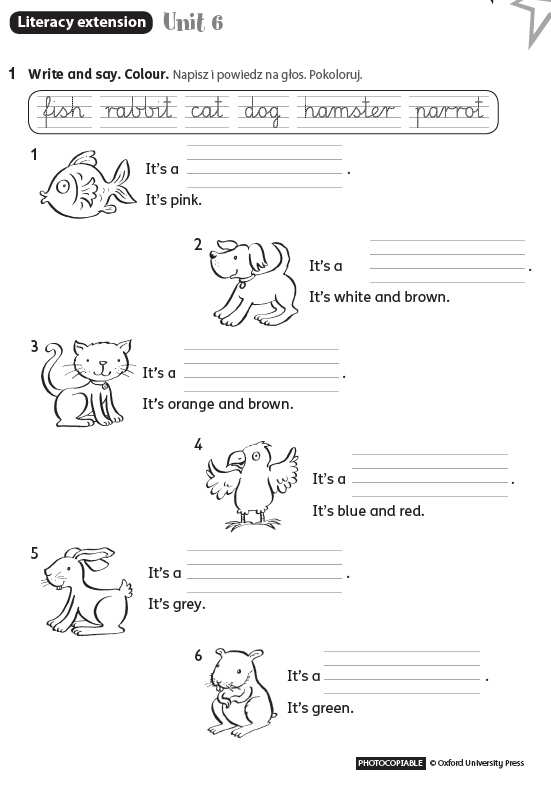 